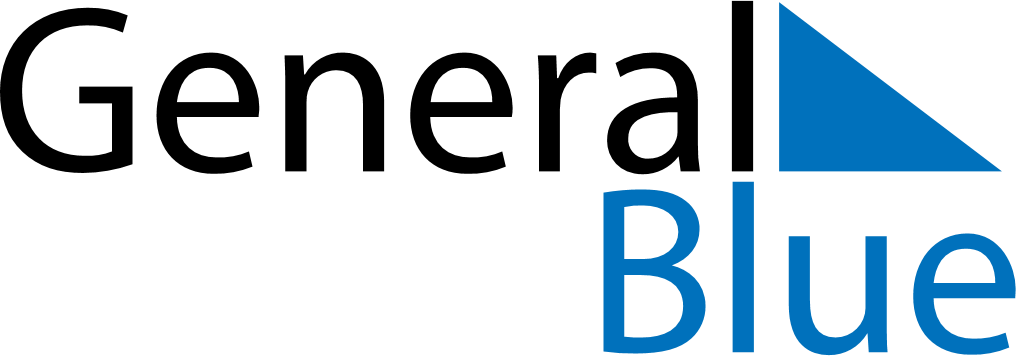 April 2027April 2027April 2027April 2027CyprusCyprusCyprusSundayMondayTuesdayWednesdayThursdayFridayFridaySaturday1223Cyprus National Day4567899101112131415161617181920212223232425262728293030Good FridayGood Friday